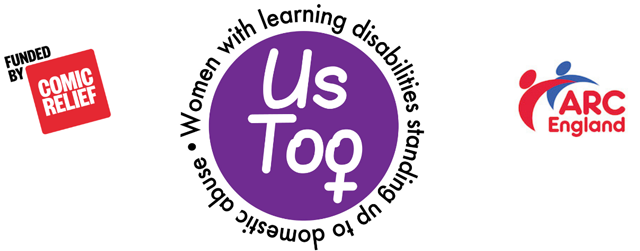 Misha case study: FeedbackPeerIf you were Misha . . . RunTell someone you trustTell the PoliceTell your parentsDump themTell everybody/lots of peopleIf you were MIsha’s friendTalk to herSupport themTell peopleSupport them to report itComfort themListenTell the PoliceTake it seriouslyBelieve themRefer her on to someone who can help (I might not be able to; fear of retribution)